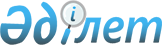 Қазақстан Республикасы Үкіметінің 2003 жылғы 19 сәуірдегі N 372 қаулысына толықтыру енгізу туралыҚазақстан Республикасы Үкіметінің 2004 жылғы 18 мамырдағы N 553 қаулысы



      Қазақстан Республикасының Үкіметі қаулы етеді:




      1. "Астана қаласында орталық мемлекеттік органдардың қызметкерлері үшін тұрғын үй салуға үлестік қатысуға және сатып алуға бөлінген қаражатты пайдалану туралы" Қазақстан Республикасы Үкіметінің 2003 жылғы 19 сәуірдегі N 372 
 қаулысына 
 мынадай толықтыру енгізілсін:



      2-тармақтың 3) тармақшасындағы "деп белгіленсін" деген сөздердің алдынан ";" белгісі қойылып, мынадай мазмұндағы 4) тармақшамен толықтырылсын:



      "4) Қызметкерлерге берілген тұрғын үйді сатып алу Қазақстан Республикасы Үкіметінің 1998 жылғы 22 сәуірдегі N 377-26 қаулысына сәйкес жүзеге асырылады".




      2. Осы қаулы қол қойылған күнінен бастап күшіне енеді.

      

Қазақстан Республикасының




      Премьер-Министрі


					© 2012. Қазақстан Республикасы Әділет министрлігінің «Қазақстан Республикасының Заңнама және құқықтық ақпарат институты» ШЖҚ РМК
				